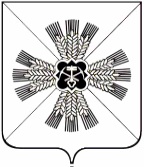 РОССИЙСКАЯ ФЕДЕРАЦИЯКЕМЕРОВСКАЯ ОБЛАСТЬ - КУЗБАССПРОМЫШЛЕННОВСКИЙ МУНИЦИПАЛЬНЫЙ ОКРУГСОВЕТ НАРОДНЫХ ДЕПУТАТОВПРОМЫШЛЕННОВСКОГО МУНИЦИПАЛЬНОГО ОКРУГА1-й созыв, 35-е заседаниеРЕШЕНИЕот 24.02.2022 № 384пгт. ПромышленнаяОтчет о работе комиссии по делам несовершеннолетних и защите их прав Промышленновского муниципального округаЗаслушав информацию и.о. заместителя главы Промышленновского муниципального округа, председателя комиссии по делам несовершеннолетних и защите их прав Промышленновского муниципального округа Т.В. Мясоедову  о работе комиссии по делам несовершеннолетних и защите их прав Промышленновского муниципального округа, руководствуясь Федеральным законом от 24.06.1999 № 120 - ФЗ «Об основах системы профилактики безнадзорности и правонарушений несовершеннолетних», Законом Кемеровской области от 27.02.2006  № 33 - ОЗ «О наделении органов местного самоуправления отдельными государственными полномочиями Кемеровской области по созданию и организации деятельности комиссий по делам несовершеннолетних и защите их прав», решением Совета народных депутатов Промышленновского муниципального округа от 13.02.2020 № 88 «О переименовании и утверждении Положения комиссии по делам несовершеннолетних и защите их прав при администрации Промышленновского муниципального округа», Совет народных депутатов Промышленновского муниципального округаРЕШИЛ:1. Информацию и.о. заместителя главы Промышленновского муниципального округа, председателя комиссии по делам несовершеннолетних и защите их прав Промышленновского муниципального округа Т.В. Мясоедовой  о работе комиссии по делам несовершеннолетних и защите их прав Промышленновского муниципального округа принять к сведению.2. Рекомендовать комиссии по делам несовершеннолетних и защите их прав Промышленновского муниципального округа:2.1. продолжить работу с семьями, состоящими на профилактическом учете как находящиеся в социально - опасном положении;2.2. усилить работу в образовательных учреждениях, направленную на выявление подростков склонных к совершению преступлений и вовлекать их во внеурочную деятельность;2.3. усилить контроль за несовершеннолетними, состоящими на профилактическом учете;2.4. продолжить проводить рейдовые мероприятия, в том числе в вечернее и ночное время, по проверке семей группы риска, общественных мест и мест возможного массового пребывания подростков и молодежи, торговли спиртными напитками.3. Настоящее решение разместить на официальном сайте администрации Промышленновского муниципального округа в сети Интернет.4. Контроль за исполнением настоящего решения возложить на комитет по вопросам социальной политики (А.Н. Воронков).5. Настоящее решение вступает в силу с даты подписания.Председатель Совета народных депутатовПромышленновского муниципального округа                          Е.А. ВащенкоГлаваПромышленновского муниципального округа                         С.А. Федарюк